Organization Information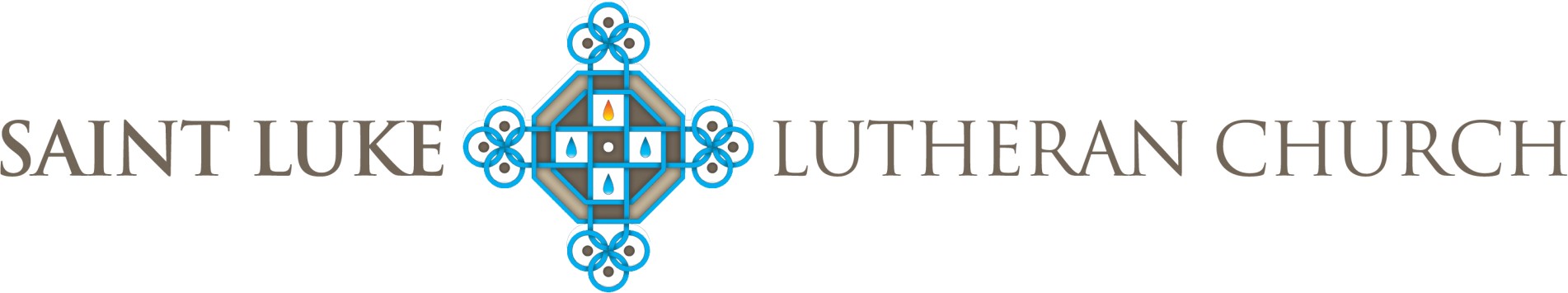 Endowment Fund Grant ApplicationOrganization’s Mission StatementOrganization’s PurposeProject Proposal SummaryProvide a detailed description of your project and its goals, including when and where it will take place. You may include any applicable support materials.Project BudgetList Top Five Major Contributors to Project*Indicate a “C” for committed sources of funding, “R” for requested, but not committed sources of funding, and “P” for potential sources of funding.Project Proposal InformationBy submitting this application, I hereby certify:•	The application, as submitted, is complete.•	All the information contained herein is true and correct.       This grant will not be used for the settlement of debts, including mortgages and loans.•	Awarded funds will be used for this project only.•	The organization has no overdue or incomplete reports from previous endowment grants.•	St. Luke Endowment will be notified of any major changes made to the project.•	Applications from organizations with overdue or incomplete reports from previously awarded endowment grants will not be considered for funding from the St. Luke Endowment.Signature:__________________________________________________			Date:____________________Date of Application:Organization Name:Mailing Address:Contact Person:Contact Email:Contact Phone:Contact Cell:Dollar amount requested:$Total project budget:$% of amount requested of total project budget:$Total organization budget for Fiscal Year:$Additional ContributorsCash AmountIn-KindAmountC, R or P*$$$$$$$$$$Project dates (if applicable):Fiscal year end:Population and geographic area served: